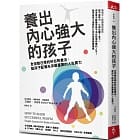 內容簡介　　　長成大人的路波折起伏，
　　孩子很努力，父母也盡了全力。
　　但怎麼才能確保孩子活出自信快樂的人生？
　　給所有努力家長的21世紀自信教養寶典

　　艾絲特‧沃西基被封為矽谷教母，她在加州矽谷的高中教書邁入第三十七年，不只教出好萊塢巨星詹姆斯‧法蘭科、籃球好手林書豪、賈伯斯女兒等多位頂尖人物，更影響了無數學生的人生。

　　被學生暱稱為「沃姊」的沃西基，也教養出三位超級女兒，大女兒蘇珊是Google元老、現任YouTube執行長；二女兒珍妮是頂尖醫界學者；三女兒安妮則是基因生技公司23andMe的共同創辦人。

　　沃姊的方法不只幫助孩子在學校成功，更能培養孩子練成出社會後被需要的能力──面對陌生挑戰，能持續自我學習、善於與人合作解決難題。全球教育界、企業界都想到沃姊的教室取經，找出成功的祕密方程式。

　　沃姊的方法不同於其他教養書，特別強調價值觀，她提出的「T.R.I.C.K」基本價值，分別是信任（Trust）、尊重（Respect）、獨立（Independence）、合作（Collaboration），與善良（Kindness）；每一項都能直接對應到孩子在現實世界最需要的能力。這也是為什麼有愈來愈多的跨國企業與各級學校，紛紛開始採用這套方法。書中以故事引導，搭配實際方法，解答父母在教養各階段的疑惑。109學年度家庭教育優質化講座(返讀行動桃園場 第45期)  109年10月22日（四）18:30-20:30                    
講題：養出內心強大的孩子講者：競爭LEAD教育中心 李柏賢老師地點: 會稽國中 活動中心*現場贈書，贈完為止*歡迎家長蒞臨                                       會稽國中輔導室敬邀